VIRUS ROZETAVOSTI VRTNICE IN NJEGOV PRENAŠALEC(Rose rosette virus - RRV)Status:  V irus rozetavosti vrtnice (RRV) je nevaren virus, ki ogroža vzgojo in pridelavo vrtnic. Zaradi nevarnosti vnosa in širjenja virusa v EU so predpisani ukrepi, ki so določeni v Izvedbenem sklepu komisije (EU) 2019/1739.Geografska razširjenost: Virus je razširjen v Severni Ameriki, predvsem v ZDA. Potrjen je bil tudi v Kanadi, vendar njegova trenutna razširjenost tam ni znana. Leta 2017 so o najdbi virusa poročali tudi iz Indije. V irus v Evropi ni prisoten.Gostiteljske rastline: Po doslej znanih podatkih RRV okužuje vrste iz rodu Rosa, tako okrasne kot tudi divje rastoče vrste.Opis in biologija: virus rozetavosti vrtnice (Rose rosette virus – RRV), rod Emaravirus; prenašalecPhyllocoptes fructiphilus K., (Acari: Eriophyoidea)Znamenja okužbe: Bolezenska znamenja okužbe z RRV so zelo raznolika in so odvisna od rastlinske vrste in sorte, ki je okužena, njene starosti, stadija bolezni in okoljskih pogojev. Na okuženih rastlinah lahko opazimo metličavost, neenakomerno odebeljenost in ploščatost poganjkov, hitro rast novih poganjkov in njihovo rdečo obarvanost, neobičajno podaljševanje stranskih poganjkov, sušenje in prekomerno  trnavost  poganjkov.  Na listih  lahko  opazimo  neobičajno  rdečo  obarvanost,  ki  je  ne smemo zamenjati z normalno rdečo obarvanostjo mladih listov, poleg tega pa tudi podaljšane in ozke liste, hrapavost in mozaik. Listni poganjki so lahko deformirani, rastline slabše cvetijo, ker se večina deformiranih popkov ne odpre. Cvetovi so lahko za sorto neobičajnih barv, lahko so neenakomernoobarvani. Rastline lahko rumenijo in so pritlikave, bolj so občutljive tudi na nizke temperature.Slika 1 in 2: Bolezenska znamenja okužbe z RRV na vrtnicah (foto: Patrick L. DiBello)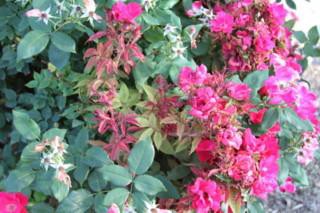 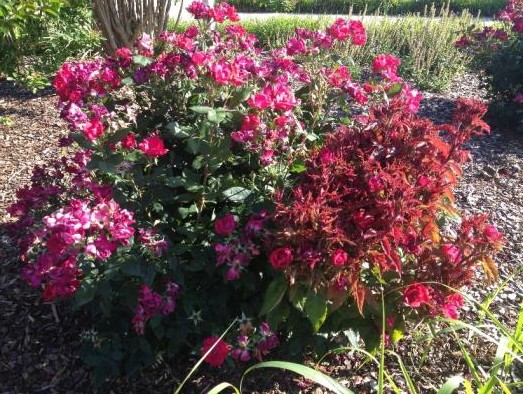 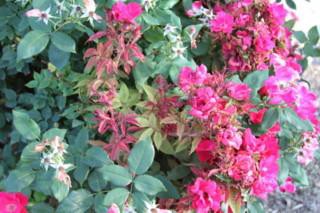 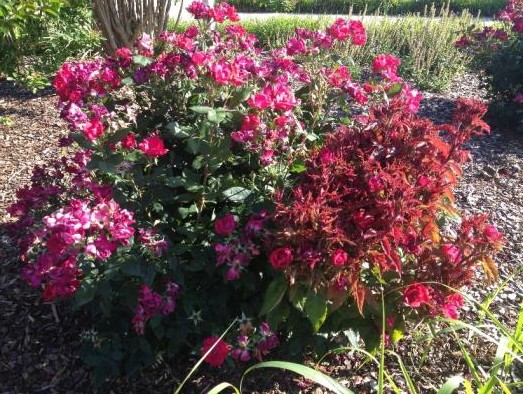 Okužene  rastline  lahko  predvsem  v  zgodnjem  obdobju  po  okužbi  kažejo  samo  nekatera  od  prej naštetih znamenj. Ko so na rastlinah znamenja zelo opazna, se je okužba zelo verjetno že prenesla na sosednje rastline.Gospodarska škoda:   Zaradi prenosa s pršico šiškarico se bolezen zelo hitro širi in jo je težko obvladovati. Bolezni ne moremo zdraviti in edini ukrep za preprečevanje širjenja okužbe je uničenje okuženih rastlin, kar posledično povzroči veliko gospodarsko škodo.Poti  prenosa:  Najpomembnejši  način  širjenja  virusa  je  s  pomočjo  prenašalca,  pršice  šiškarice(Phyllocoptes fructiphilus), ali z vegetativnim razmnoževanjem.P. fructiphilus je edini znani prenašalec RRV. Razširjen je v ZDA, kjer je naravno prisoten, drugi podatki o njegovi razširjenosti pa niso znani. Pršica se rada skriva, zato jo pogosto najdemo v listnih pazduhah, v brstih in cvetnih popkih ter na bazi cvetnih listov.Poleg P. fructiphilus na vrtnicah lahko najdemo tudi številne druge pršice šiškarice, ki pa niso znane prenašalke virusa.Fitosanitarni ukrepi: Podobno kot pri ostalih virusnih boleznih je varstvo pred okužbo z RRV izključno preventivno. V Sloveniji in v Evropi virus še ni prisoten, zato je verjetnost za okužbo minimalna. Zaradi težavnosti obvladovanja te hude bolezni in njenih posledic za pridelavo vrtnic in naravno rastlinje pa je Evropska komisija že sprejela ukrepe za preprečitev vnosa te bolezni in njenega prenašalca v Evropsko  unijo.  Ukrepi  za  preprečevanje  vnosa  virusa  RRV  v  Evropsko  unijo  so  predpisani  z Izvedbenim sklepom Komisije (EU) 2019/1739.Če sumite na okužbo takoj obvestite strokovnjake javne službe zdravstvenega varstva rastlin ali fitosanitarne inšpektorje na območnih uradih Uprave za varno hrano, veterinarstvo in varstvo rastlin.Več informacij in kontakti:Uprava za varno hrano, veterinarstvo in varstvo rastlin:  https://www.gov.si/teme/virus-rozetavosti- vrtnice-eng-rose-rosette-virus/Kmetijski inštitut Slovenije:Oddelek za varstvo rastlin, dr. Irena Mavrič Pleško, irena.mavric@kis.si, tel: 01 280 5202